МУНИЦИПАЛЬНОЕ БЮДЖЕТНОЕ ОБЩЕОБРАЗОВАТЕЛЬНОЕ УЧРЕЖДЕНИЕ«2-Михайловская средняя общеобразовательная школа Сорочинского городского округа Оренбургской области»РАБОЧАЯ  ПРОГРАММАпо  технологиидля 3 классаСрок реализации:1 год               Учитель начальных классов: Абаева  Елена БорисовнаКвалификационная категория:  высшая2020 г1. ПОЯСНИТЕЛЬНАЯ ЗАПИСКА.	 Рабочая программа составлена на основе следующих нормативных документов и методических рекомендаций:Закон  РФ от 29.12.2012 № 273-ФЗ «Об образовании в Российской Федерации»;Приказ Минобрнауки РФ от 06.10.2009 № 373   «Об утверждении и введении в действие федерального государственного образовательного стандарта начального общего образования»;Примерная образовательная программа начального общего образованияАвторская программа  Е.А.Лутцевой, Т.П.Зуевой по технологии (Сборник рабочих программ. – М.: Просвещение, 2017)Образовательная программа начального общего образования МБОУ «2-Михайловская средняя общеобразовательная школа» Сорочинского городского округа Оренбургской областиПриказ Министерства образования и науки российской Федерации № 459 от 21  апреля  2016г. «О внесении изменений в федеральный перечень учебников, рекомендуемых к использованию при реализации имеющих государственную аккредитацию образовательных программ начального общего, основного общего, среднего общего образования, утвержденный приказом Министерства образования и науки Российской Федерации от 31 марта 2014 года N 253Учебный план МБОУ «2-Михайловская средняя общеобразовательная школа Сорочинского городского округа Оренбургской области;Положение о разработке рабочих программ МБОУ «2-Михайловская средняя общеобразовательная школа Сорочинского городского округа Оренбургской области»  Целью курса является саморазвитие и развитие личности каждого ребенка в процессе освоения мира через его собственную творческую предметную деятельность.            Задачи курса:Формирование духовных качеств личности на основе развития чувственно-эмоционального и аналитического начал.Расширение общекультурного кругозора учащихся на основе ценностных ориентиров и личностного опыта.Выработка эстетического вкуса и идеала, устойчивого к негативному влиянию среды.Формирование основ эстетической и технологической культуры.5.  Практическая адаптация личности в рамках эстетической культуры.6. Овладение различными техниками, материалами. Умение проектировать, рассуждать, обосновывать.2.   ПЛАНИРУЕМЫЕ РЕЗУЛЬТАТЫ ОСВОЕНИЯ УЧЕБНОГО ПРЕДМЕТА.ЛичностныеУчащийся научится:отзывчиво относиться и проявлять готовность оказать посильную помощь одноклассникам;проявлять интерес к историческим традициям России и своего края;испытывать потребность в самореализации в доступной декоративноприкладной деятельности, простейшем техническом моделировании;принимать другие мнения и высказывания, уважительно относиться к ним;опираясь на освоенные изобразительные и конструкторско-технологические знания и умения, делать выбор способов реализации предложенного или собственного замысла.МетапредметныеРегулятивные УУДУчащийся будет уметь:формулировать цель урока после предварительного обсуждения;выявлять и формулировать учебную проблему;анализировать предложенное задание, отделять известное от неизвестного;самостоятельно выполнять пробные поисковые действия (упражнения) для выявления оптимального решения проблемы (задачи);коллективно разрабатывать несложные тематические проекты и самостоятельно их реализовывать, вносить коррективы в полученные результаты;осуществлять текущий контроль и точность выполнения технологических операций (с помощью простых и сложных по конфигурации шаблонов, чертёжных инструментов), итоговый контроль общего качества выполненного изделия, задания; проверять модели в действии, вносить необходимые конструктивные доработки;выполнять текущий контроль (точность изготовления деталей и аккуратность всей работы) и оценку выполненной работы по предложенным учителем критериям.Познавательные УУДУчащийся научится с помощью учителя:искать и отбирать необходимую для решения учебной задачи информацию в учебнике (текст, иллюстрация, схема, чертёж, инструкционная карта), энциклопедиях, справочниках, Интернете;открывать новые знания, осваивать новые умения в процессе наблюдений, рассуждений и обсуждений материалов учебника, выполнения пробных поисковых упражнений;преобразовывать информацию (представлять информацию в виде текста, таблицы, схемы (в информационных проектах).Коммуникативные УУДУчащийся научится:высказывать свою точку зрения и пытаться её обосновать;слушать других, пытаться принимать другую точку зрения;уметь сотрудничать, выполняя различные роли в группе, в совместном решении проблемы (задачи);уважительно относиться к позиции другого человека, пытаться договариваться.Предметные1. Общекультурные и общетрудовые компетенции. Основы культуры труда. Самообслуживание.Учащийся будет знать о:характерных особенностях изученных видов декоративно-прикладного искусства;профессиях мастеров прикладного искусства (в рамках изученного).Учащийся будет уметь:узнавать и называть по характерным особенностям образцов или по описанию изученные и распространённые в крае ремёсла;соблюдать правила безопасного пользования домашними электроприборами (светильниками, звонками, теле и радиоаппаратурой).2. Технология ручной обработки материалов. Основы художественно-практической деятельности.Учащийся будет знать:названия и свойства наиболее распространённых искусственных и синтетических материалов (бумага, металлы, ткани);последовательность чтения и выполнения разметки развёрток с помощью чертёжных инструментов;линии чертежа (осевая и центровая);правила безопасной работы канцелярским ножом;косую строчку, её варианты, назначение;несколько названий видов информационных технологий и соответствующих способов передачи информации (из реального окружения учащихся).Учащийся будет иметь представление о:композиции декоративно-прикладного характера на плоскости и в объёме;традициях канонов декоративно-прикладного искусства в изделиях.Учащийся будет уметь (под контролем учителя):читать простейший чертёж (эскиз) развёрток;выполнять разметку развёрток с помощью чертёжных инструментов с опорой на чертёж (эскиз);подбирать и обосновывать наиболее рациональные технологические приёмы изготовления изделий;выполнять рицовку;оформлять изделия и соединять детали строчкой косого стежка и её вариантами;находить и использовать дополнительную информацию из различных источников (в том числе из Интернета);решать доступные технологические задачи.3. Конструирование и моделирование.Учащийся будет знать:простейшие способы достижения прочности конструкций.Учащийся будет уметь:конструировать и моделировать изделия из разных материалов по заданным техническим, технологическим и декоративно-художественным условиям;изменять конструкцию изделия по заданным условиям;выбирать способ соединения и соединительный материал в зависимости от требований конструкции.4. Практика работы на компьютере.Учащийся будет знать:названия и назначение основных устройств персонального компьютера для ввода, вывода и обработки информации;основные правила безопасной работы на компьютере.Учащийся будет иметь общее представление о:назначении клавиатуры, приёмах пользования мышью.Учащийся будет уметь (с помощью учителя):включать и выключать компьютер;пользоваться клавиатурой (в рамках необходимого для выполнения предъявляемого задания);выполнять простейшие операции над готовыми файлами и папками (открывать, читать);работать с ЭОР (электронными образовательными ресурсами), готовыми материалами на электронных носителях (CD, DVD): активация диска, чтение информации, выполнение предложенных заданий, закрытие материала и изъятие диска из компьютера.3. СОДЕРЖАНИЕ РАБОЧЕЙ ПРОГРАММЫИнформационная мастерская (3 часов)Вспомним и обсудим! Знакомимся с компьютером. Компьютер - твой помощник. Проверим себя.Мастерская скульптора (6 часа)Как работает скульптор? Скульптура разных времён и народов. Статуэтки. Рельеф и его виды. Как придать поверхности фактуру и объём?Проверим себя.Мастерская рукодельницы (8 часов)Вышивка и вышивание. Строчка петельного стежка. Пришивание пуговиц. Наши проекты. Подарок малышам «Волшебное дерево» История швейной машины. Секреты швейной машины. Футляры. Проверим себя. Наши проекты. Подвеска.Мастерская инженеров-конструкторов, строителей, декораторов (12 часов)Строительство и украшение дома. Объём и объёмные формы. Развёртка. Подарочные упаковки. Декорирование (украшение) готовых форм. Конструирование из сложных развёрток. Модели и конструкции. Наши проекты. Парад военной техники. Наша родная армия. Художник-декоратор. Филигрань и квиллинг. Изонить. Художественные техники из креповой бумаги. Проверим себяМастерская кукольника (5 часов)Может ли игрушка быть полезной. Театральные куклы-марионетки. Игрушка из носка. Игрушка-неваляшка. Что узнали, чему научились.Количество проверочных работ и проектовТЕМАТИЧЕСКОЕ ПЛАНИРОВАНИЕКАЛЕНДАРНО-ТЕМАТИЧЕСКОЕ ПЛАНИРОВАНИЕКОНТРОЛЬНО-ИЗМЕРИТЕЛЬНЫЙ МАТЕРИАЛ.В работе 10 вопросов,  за каждый вопрос 1 балл.Отметки за выполнение теста: «5» - если ученик набрал 10 баллов.«4» - если ученик набрал 8-9 баллов.«3» - если ученик набрал 6-7-5 баллов.«2» - если ученик набрал 0-4 балловПроверочная работа за 1 полугодиеФ.И._____________________________________1 вариант1.  Выбери правильный ответ.  Аппликация - это:а)  складывание бумаги разных форм;б)  наложение различных фигур и их приклеивание на ткань или бумагу;в)  плетение полос.2.  Что такое ткань?а)   материал, созданный человеком;
  б)   природный материал.3 . Глина – это:а)   материал;б)   инструмент;
в)   приспособление.4 . Из чего делают бумагу?а)   из древесины;
б)   из старых книг и газет;
в)   из известняка.5 . Выбери  инструменты который не используют  для  работы  с бумагой:а)   ножницы;             в)   линейка;
б)   пяльцы;                г)   циркуль.6 . Что нельзя делать при работе с ножницами?а)   держать ножницы острыми концами вверх;
  б)   оставлять их на столе с раскрытыми лезвиями;
  в)   передавать их закрытыми кольцами вперед;
  г)   пальцы левой руки держать близко к лезвию;
  д)   хранить ножницы после работы в футляре.7  Выбери инструменты для работы с пластилином:а)   стеки;
б)   подкладная доска;
в)   ножницы.8 . Выбери правила безопасной работы с иглой :а)   храни иголки в игольнице; 
б)   вкалывай иглу в одежду;
в)   не бери иголку в рот; 
г)   не подноси иглу близко к глазам.9 . Как называется искусство украшения различных тканей узорами из ниток?а) аппликация           б) вышивкав) рисунок                  г) муляж10 . Выбери, кто работает с тканью:а)   швея;б)   архитектор;в)   закройщик;
г)   повар;д)  модельерФ.И.____________________________________2 вариант1 . Пластилин – это:а)   природный материал; 
 б)   материал, созданный руками человека.2 . Выбери орудия труда (инструменты):а)   плоскогубцы;                   б)   ножницы;
в)   картон;                              г)   игла;
д)   отвертка;                          е)    клей.3 . Из чего делают бумагу?а)   из древесины;
б)   из старых книг и газет;
в)   из  пластика.4 . Выбери  инструменты  при  работе  с бумагой:а)   ножницы;                 в)   циркуль;
б)   спицы;                      г)   карандаш.5  Что нельзя делать при работе с ножницами?а)   держать ножницы острыми концами вниз;
б)   оставлять их на столе с раскрытыми лезвиями;
в)   передавать ножницы лезвиями вперед;
г)   пальцы левой руки держать близко к лезвию;
д)   хранить ножницы после работы в коробке.6 . Для чего нужны шаблоны?а)   чтобы получить готовое  изделие;
б)   чтобы получить эскиз.7 . На какую сторону бумаги наносят клей?а)   лицевую;
б)   изнаночную8  Выбери инструменты для работы с пластилином:а)   стеки;
б)   пяльцы;
в)   подкладная доска.9  Выбери правила безопасной работы с иглой и булавками:а)   храни иголку в игольнице; 
б)   вкалывай иголку куда удобно;
в)   не бери иглу в рот; 
г)   не подноси иглу близко к глазам.10 . Выбери, кто работает с деревом:а)   швея;б)   столяр;
в)   портниха;ОТВЕТ1 вариант1.  Выбери правильный ответ.  Аппликация - это:а)  складывание бумаги разных форм;б)  наложение различных фигур и их приклеивание на ткань или бумагу;в)  плетение полос.2.  Что такое ткань?а)   материал, созданный человеком;
  б)   природный материал.3 . Глина – это:а)   материал;б)   инструмент;
в)   приспособление.4 . Из чего делают бумагу?а)   из древесины;
б)   из старых книг и газет;
в)   из известняка.5 . Выбери  инструменты который не используют  для  работы  с бумагой:а)   ножницы;             в)   линейка;
б)   пяльцы;                г)   циркуль.6 . Что нельзя делать при работе с ножницами?а)   держать ножницы острыми концами вверх;
  б)   оставлять их на столе с раскрытыми лезвиями;
  в)   передавать их закрытыми кольцами вперед;
  г)   пальцы левой руки держать близко к лезвию;
  д)   хранить ножницы после работы в футляре.7  Выбери инструменты для работы с пластилином:а)   стеки;
б)   подкладная доска;
в)   ножницы.8 . Выбери правила безопасной работы с иглой :а)   храни иголки в игольнице; 
б)   вкалывай иглу в одежду;
в)   не бери иголку в рот; 
г)   не подноси иглу близко к глазам.9 . Как называется искусство украшения различных тканей узорами из ниток?а) аппликация           б) вышивкав) рисунок                  г) муляж10 . Выбери, кто работает с тканью:а)   швея;б)   архитектор;в)   закройщик;
г)   повар;д)  модельерФ.И.____________________________________2 вариант1 . Пластилин – это:а)   природный материал; 
 б)   материал, созданный руками человека.2 . Выбери орудия труда (инструменты):а)   плоскогубцы;                   б)   ножницы;
в)   картон;                              г)   игла;
д)   отвертка;                          е)    клей.3 . Из чего делают бумагу?а)   из древесины;
б)   из старых книг и газет;
в)   из  пластика.4 . Выбери  инструменты  при  работе  с бумагой:а)   ножницы;                 в)   циркуль;
б)   спицы;                      г)   карандаш.5  Что нельзя делать при работе с ножницами?а)   держать ножницы острыми концами вниз;
б)   оставлять их на столе с раскрытыми лезвиями;
в)   передавать ножницы лезвиями вперед;
г)   пальцы левой руки держать близко к лезвию;
д)   хранить ножницы после работы в коробке.6 . Для чего нужны шаблоны?а)   чтобы получить готовое  изделие;
б)   чтобы получить эскиз.7 . На какую сторону бумаги наносят клей?а)   лицевую;
б)   изнаночную8  Выбери инструменты для работы с пластилином:а)   стеки;
б)   пяльцы;
в)   подкладная доска.9  Выбери правила безопасной работы с иглой и булавками:а)   храни иголку в игольнице; 
б)   вкалывай иголку куда удобно;
в)   не бери иглу в рот; 
г)   не подноси иглу близко к глазам.10 . Выбери, кто работает с деревом:а)   швея;б)   столяр;
в)   портниха;Проверочная работа за годВариант 11 Технология – это:а) знания о технике; 
б) способы и приемы выполнения работы.2 Перечисли материалы для вышивки:а) ткань;
б) нитки;
в) глина;
г) пяльцы.3 Кто проектирует здания?а) Архитектор;
б) строитель.4   Что такое игольница? 
 а) подушечка 
 б)  ежиха 
 в) кактус5  Древнее искусство складывания фигурок из бумаги.а) аппликация     б) орнамент      в) оригами      г) шаблон6   Как называется инструмент для вязания , представляющий собой металлический или из другого твѐрдого материала стерженѐк с загнутым концом?а) иголка             б) спицы            в) крючок          г) булавка7 Как называется специальная компьютерная программа для работы с текстами?а) Microsoft Power Point                           б) Microsoft Office Wordв) Microsoft Excel                                 г) Microsoft One Note8  Как называются малые скульптуры?A) статуэткиB) игрушкиC) поделкиг ) куклы9 Укажи устройства для ввода информации.A) системный блок, жесткий дискB) монитор, ксероксC) клавиатура, мышьг) принтер, сканер10 Какое утверждение верное?а) Гончар - это мастер по изготовлению металлической посудыб) Гончар - это мастер по изготовлению глиняной посудыв) Гончар - это мастер по изготовлению посудыг) Гончар - это мастер по изготовлению стеклянной посудыВариант21  Что такое ткань?а) Материал, созданный человеком;
б) природный материал.2  Выбери инструменты для вышивки:а) игла;
б) ножницы;
в) нож;
г) карандаш.3 Кто строит здание?а) Архитектор;
б) строитель;
в) водитель4  Какое утверждение верное?а) Гончар - это мастер по изготовлению металлической посудыб) Гончар - это мастер по изготовлению глиняной посудыв) Гончар - это мастер по изготовлению посудыг) Гончар - это мастер по изготовлению стеклянной посуды5 Выбери правильный ответ. Папье – маше – пластичная масса, полученная из:а) размоченного картона                       б) размоченной глиныв) размоченных природных материалов          г) размоченной бумаги6 Как называется специальная компьютерная программа для работы с текстами?а) Microsoft Power Point                     б) Microsoft Office Wordв) Microsoft Excel                                    г) Microsoft One Note7 Как называется рукодельное искусство украшать разнообразным узорами ткани, изделия из него, изображать что-либо шитьѐм?а) вязание           б) шитьѐ                    в) плетение               г) вышивание8  Как называется искусство создания объемных художественных произведений путем резьбы, высекания, лепки или отливки?A) коллажB) мозаикаC) аппликацияг) скульптура9  Как называются малые скульптуры?A) статуэткиB) игрушкиC) поделкиг) куклы10 Что такое игольница? 
 а) подушечка 
 б)  ежиха 
 в) кактусОТВЕТВариант11 Технология – это:а) знания о технике; 
б) способы и приемы выполнения работы.2 Перечисли материалы для вышивки:а) ткань;
б) нитки;
в)  глина;
г) пяльцы.3 Кто проектирует здания?а) Архитектор;
б) строитель.4   Что такое игольница? 
 а) подушечка 
 б)  ежиха 
 в) кактус5  Древнее искусство складывания фигурок из бумаги.а) аппликация     б) орнамент      в) оригами      г) шаблон6   Как называется инструмент для вязания , представляющий собой металлический или из другого твѐрдого материала стерженѐк с загнутым концом?а) иголка             б) спицы            в) крючок          г) булавка7 Как называется специальная компьютерная программа для работы с текстами?а) Microsoft Power Point                           б) Microsoft Office Wordв) Microsoft Excel                                 г) Microsoft One Note8  Как называются малые скульптуры?A) статуэткиB) игрушкиC) поделкиг) куклы9 Укажи устройства для ввода информации.A) системный блок, жесткий дискB) монитор, ксероксC) клавиатура, мышьг) принтер, сканер10    Какое утверждение верное?а) Гончар - это мастер по изготовлению металлической посудыб) Гончар - это мастер по изготовлению глиняной посудыв) Гончар - это мастер по изготовлению посудыг) Гончар - это мастер по изготовлению стеклянной посудыВариант21  Что такое ткань?а) Материал, созданный человеком;
б) природный материал.2  Выбери инструменты для вышивки:а) игла;
б) ножницы;
в) нож;
г) карандаш.3 Кто строит здание?а) Архитектор;
б) строитель;
в) водитель4  Какое утверждение верное?а) Гончар - это мастер по изготовлению металлической посудыб) Гончар - это мастер по изготовлению глиняной посудыв) Гончар - это мастер по изготовлению посудыг) Гончар - это мастер по изготовлению стеклянной посуды5 Выбери правильный ответ. Папье – маше – пластичная масса, полученная из:а) размоченного картона                       б) размоченной глиныв) размоченных природных материалов          г) размоченной бумаги6 Как называется специальная компьютерная программа для работы с текстами?а) Microsoft Power Point                     б) Microsoft Office Wordв) Microsoft Excel                                    г) Microsoft One Note7 Как называется рукодельное искусство украшать разнообразным узорами ткани, изделия из него, изображать что-либо шитьѐм?а) вязание           б) шитьѐ                    в) плетение               г) вышивание8  Как называется искусство создания объемных художественных произведений путем резьбы, высекания, лепки или отливки?A) коллажB) мозаикаC) аппликацияг) скульптура9  Как называются малые скульптуры?A) статуэткиB) игрушкиC) поделкиг) куклы10 Что такое игольница? 
 а) подушечка 
 б)  ежиха 
 в) кактусИтоговая контрольная работаФамилия, имя ________________________________ Дата _____________1. Какой инструмент не нужен для строительства дома?а) грабли					 в) молотокб) рубанок 					 г) пила2. Разобранная объёмная геометрическая фигура, разложенная на столе, называется …а) развёртка 				в) набросокб) чертёж 					г) эскиз3. Выбери из всех рисунков развёртку куба.          Ответ:_______________.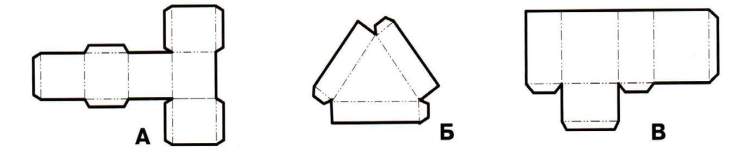 4. Как называется искусство изготовления плоских или объёмных композиций из скрученных в спиральки длинных и узких полосок бумаги?а) карвинг                                      		в) квилингб) оригами                                     		г) киригами 5. Этот вид декоративно-прикладного искусства пришел к нам из Англии. Ткачи вбивали в дощечки гвозди и натягивали между ними нити в определенной последовательности. Получались ажурные кружева.О чем идет речь? Выбери рисунок, на котором представлен данный вид декоративно-прикладного искусства.Ответ:_____________________.6. Запиши названия театральных кукол.7. Как называется детская игрушка, секрет которой заключается в грузиле, закреплённом внутри её?Ответ: __________________________.8. Выбери инструменты при работе с конструктором:а) уголок                                            в) колесоб) гаечный ключ                               г) отвертка
9. В какую сторону надо вращать ключ, чтобы завинтить болт в гайку?а) по часовой стрелке
б) против часовой стрелки 10. Распредели приведённые ниже слова по группам.	Гофрированный картон, циркуль, хлопчатобумажная ткань, шаблон, шило, игла, ножницы, бархатная бумага, угольник, пяльцы, картон, линейка, нитки, цветная бумага.Материалы: __________________________________________________________________________________________________________________________Инструменты: ________________________________________________________________________________________________________________________Приспособления: ___________________________________________________Утверждаю:Директор школы:____Пронина Т.М.____Приказ № _101__от 14.08.2020г.Согласовано:Заместитель директорапо УВР__Пронина Т.С.____«14» августа 2020г.Рассмотренона заседании МО __Абаева Е.Б.______Протокол №1 от 12.08.2020г.четвертьПроверочные работыПроектыI1-II21III-1IV21Всего за год:53№ п/пТема разделаКол-во часов1Информационная мастерская 32Мастерская скульптора 63Мастерская рукодельницы (8 часов)84Мастерская инженеров-конструкторов, строителей, декораторов (12 часов)  125	 Мастерская кукольника (5 часов)5Итого34№ТемаКол-во часовДатаКорректировка Информационная мастерскаяИнформационная мастерская1 Вспомним и обсудим! 175.092Знакомимся с компьютером.11414.093Компьютер - твой помощник. Проверим себя.121Мастерская скульптораМастерская скульптора4Как работает скульптор? 128.095Скульптура разных времён и народов.15.106Статуэтки112.107Рельеф и его виды. Как придать поверхности фактуру и объём?119.108Конструируем из фольги.19.11ДО9Проверим себя по теме «Мастерская скульптора»116.11Мастерская рукодельницМастерская рукодельниц10Вышивка и вышивание.  123.1111Строчка петельного стежка.130.1112Пришивание пуговиц.17.1213Наши проекты. Подарок малышам «Волшебное дерево»114.1214История швейной машины.121.1215Секреты швейной машины. Проверим себя.128.1216Футляры.  Проверим себя117Наши проекты. Подвеска.1Мастерская инженера, конструктора, строителя, декоратораМастерская инженера, конструктора, строителя, декоратора18Строительство и украшение дома.119Объём и объёмные формы. Развёртка120Подарочные упаковки.121Декорирование (украшение) готовых форм.122Конструирование из сложных развёрток.123Модели и конструкции.124Наши проекты. Парад военной техники.125Наша родная армия. 126Художник-декоратор.127Филигрань и квиллинг.128Изонить.129Художественные техники из креповой бумаги.  Проверим себя1Мастерская кукольникаМастерская кукольника30Что такое игрушка? 131Театральные куклы. Марионетки.132Игрушка из носка.133Кукла - неваляшка.134Что узнали, чему научились.  Проверим себя11. Филигрань2. Оригами3. Квилинг4. Изонить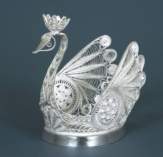 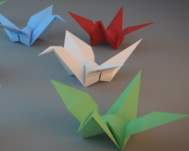 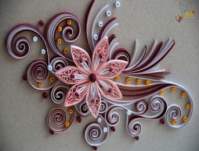 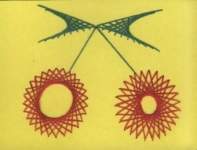 1.2.3.4.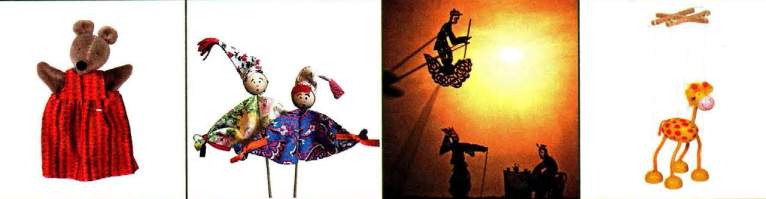 